
ՀԱՅԱՍՏԱՆԻ ՀԱՆՐԱՊԵՏՈՒԹՅԱՆ ԻՋԵՎԱՆ ՀԱՄԱՅՆՔ 
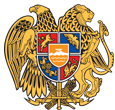 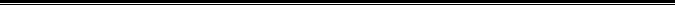 ԱՐՁԱՆԱԳՐՈՒԹՅՈՒՆ N 11
15 ԴԵԿՏԵՄԲԵՐԻ 2021թվական
ԱՎԱԳԱՆՈՒ ԱՐՏԱՀԵՐԹ ՆԻՍՏԻՀամայնքի ավագանու նիստին ներկա էին ավագանու 17 անդամներ:Բացակա էին` Խաչատուր Աթաբեկյանը, Արգիշտի Ամիրխանյանը, Ռաչիկ Եպիսկոպոսյանը, Արտակ Խաչատրյանը, Կարեն Ծովանյանը, Ստեփան Մեսրոպյանը, Մեսրոպ Մխիթարյանը, Գագիկ Չապուխյանը, Ստեփան Սարհատյանը, Նանե ՎիրաբյանըՔաղաքապետի հրավերով ավագանու նիստին մասնակցում էին Արթուր Այդինյանը, Վարազդատ Գևորգյանը, Արարատ Պարոնյանը, Լիլիթ Ղալումյանը`Նիստը վարում էր  Իջևան համայնքի ղեկավար` Արթուր ՃաղարյանըՆիստը արձանագրում էր ` Բորիս ԹանանյանըԼսեցին
ՀԱՅԱՍՏԱՆԻ ՀԱՆՐԱՊԵՏՈՒԹՅԱՆ ՏԱՎՈՒՇԻ ՄԱՐԶԻ ԻՋԵՎԱՆ ՀԱՄԱՅՆՔԻ ԱՎԱԳԱՆՈՒ ՆԻՍՏԻ ՕՐԱԿԱՐԳԸ ՀԱՍՏԱՏԵԼՈՒ ԵՎ ԲՅՈՒՋԵՈՒՄ ՓՈՓՈԽՈՒԹՅՈՒՆ ԿԱՏԱՐԵԼՈՒ ՄԱՍԻՆ /Զեկ. ԱՐԹՈՒՐ ՃԱՂԱՐՅԱՆ/Ղեկավարվելով «Տեղական ինքնակառավարման մասին» օրենքի 14-րդ հոդվածի  6-րդ մասովՀամայնքի ավագանին որոշում էՀաստատել համայնքի ավագանու նիստի հետևյալ օրակարգը.1. Հայաստանի Հանրապետության Տավուշի մարզի Իջևան համայնքի ավագանու  կանոնակարգը հաստատելու մասին2․Հայաստանի Հանրապետության Տավուշի մարզի Իջևան համայնքի ավագանու մշտական հանձնաժողովներ ստեղծելու և դրանց կազմը հաստատելու մասին3․ Հայաստանի Հանրապետության Տավուշի մարզի Իջևան համայնքի նորընտիր ավագանու խմբակցությունների ստեղծման մասին4․Եվրամիության կողմի հայտարարված  EU4culture ծրագիրը հաստատելու մասին
5․Հայաստանի Հանրապետության Տավուշի մարզի Իջևանի համայնքապետարանի աշխատակազմի կառուցվածքը, աշխատակիցների թվաքանակը, հաստիքացուցակը, պաշտոնային դրույքաչափերը հաստատելու  մասին
6․ ՀՀ Տավուշի մարզի Իջևանի համայնքապետարանի կողմից տրամադրվող դրամական օգնությունների, պարգևատրումների և նվերների ծախսերի նախահաշիվը հաստատելու և համայնքի 2021թ բյուջեում  փոփոխություն կատարելու մասին7․ ՌԴ բարերարների կողմից Ազատամուտ համայնքին նվիրաբերած «ՈՒԱԶ 396255» մակնիշի  ավտոմեքենան Իջևանի համայնքի հաշվեկշռում հաշվառելու մասին8․Իջևանի համայնքապետարանի կողմից  լավագույն ուսանողի  կրթաթոշակ սահմանելու մասին9․ Սևքար համայնքի բյուջեում փոփոխություններ կատարելու մասին10․Տեղական հարկերի  հաշվառման  բազան համայնքների միությունից Իջևանի համայնքապետարան տեղափոխելու մասին11․ Սարիգյուղ համայնքի 2021թ բյուջեում  փոփոխություն կատարելու  մասին12․ Ազատամուտ համայնքի 2021թ բյուջեում  փոփոխություն կատարելու  մասին13․ Ն․Ծաղկավան համայնքի 2021թ բյուջեում  փոփոխություն կատարելու  մասին14.,,Հայաստանի Հանրապետության Տավուշի մարզի Իջևան համայնքապետարանի աշխատակազմ,,, ,,Հայաստանի Հանրապետության Տավուշի մարզի Ազատամուտի, Աճարկուտի, Այգեհովիտի, Աչաջրի, Բերքաբերի, Գանձաքարի, Գետահովիտի, Դիտավանի, Ենոքավանի, Լուսաձորի, Լուսահովիտի, Խաշթառակի, Ն․Ծաղկավանի, Կիրանցի, Սարիգյուղի, Սեվքարի, Վազաշենի համայնքապետարանների աշխատակազմ,, համայնքային կառավարչական հիմնարկների գործունեությունը դադարեցնելու մասինՈրոշումն ընդունված է. /կցվում է որոշում N 07/Լսեցին
ՀԱՅԱՍՏԱՆԻ ՀԱՆՐԱՊԵՏՈՒԹՅԱՆ ՏԱՎՈՒՇԻ ՄԱՐԶԻ ԻՋԵՎԱՆ ՀԱՄԱՅՆՔԻ ԱՎԱԳԱՆՈՒ ԿԱՆՈՆԱԿԱՐԳԸ ՀԱՍՏԱՏԵԼՈՒ ՄԱՍԻՆ /Զեկ. ԱՐԹՈՒՐ ՃԱՂԱՐՅԱՆ/Ղեկավարվելով  ,,Տեղական ինքնակառավարման մասին,, ՀՀ օրենքի 18-րդ հոդվածի, 1-ին մասի, 1-ին կետովՀամայնքի ավագանին որոշում է1․ Հաստատել Հայաստանի Հանրապետության Տավուշի մարզի Իջևան համայնքի ավագանու կանոնակարգը /կցվում է /։Որոշումն ընդունված է. /կցվում է որոշում N 08/Լսեցին
ՀԱՅԱՍՏԱՆԻ ՀԱՆՐԱՊԵՏՈՒԹՅԱՆ ՏԱՎՈՒՇԻ ՄԱՐԶԻ ԻՋԵՎԱՆ ՀԱՄԱՅՆՔԻ ԱՎԱԳԱՆՈՒ ՄՇՏԱԿԱՆ ՀԱՆՁՆԱԺՈՂՈՎՆԵՐ ՍՏԵՂԾԵԼՈՒ ԵՎ ԴՐԱՆՑ ԿԱԶՄԸ ՀԱՍՏԱՏԵԼՈՒ ՄԱՍԻՆ /Զեկ. ԱՐԹՈՒՐ ՃԱՂԱՐՅԱՆ/Հիմք ընդունելով Իջևան համայնքի ավագանու կանոնակարգի 23-րդ կետը և ղեկավարվելով «Տեղական ինքնակառավարման մասին» Հայաստանի Հանրապետության օրենքի 13-րդ հոդվածի 6-րդ մասով.Համայնքի ավագանին որոշում է1․Ստեղծել գիտության, կրթության, մշակույթի և երիտասարդության հարցերի Իջևան  համայնքի ավագանու մշտական հանձնաժողով և հաստատել հետևյալ անհատական կազմը`1. Ղազումյան Մանե
2․ Պողոսյան Վարդիթեռ
3․ Դովլաթբեկյան Արմինե
4․ Մեհրաբյան Անուշ
5․Ասիլյան Մեդորա2. Ստեղծել սոցիալական, առողջապահության և բնության պահպանության հարցերի Իջևան համայնքի ավագանու մշտական հանձնաժողով և հաստատել հետևյալ անհատական կազմը`1. Պետրոսյան Զոյա2․ Վարդանյան Արտյոմ 3․ Վիրաբյան Նանե4․ Չապուխյան Գագիկ3. Ստեղծել ֆինանսավարկային, բյուջետային և տնտեսական հարցերի Իջևան  համայնքի ավագանու մշտական հանձնաժողով և հաստատել հետևյալ անհատական կազմը` 1. Սարգսյան Վարդան2․ Համզյան Խաչատուր3․ Եպիսկոպոսյան Ռաչիկ4․ Այվազյան Հասմիկ4. Ստեղծել ենթակառուցվածքներին առնչվող հարցերի Իջևան համայնքի ավագանու մշտական հանձնաժողով և հաստատել անհատական կազմը` 1․ Ղազումյան Վահան2․ Մխիթարյան Մեսրոպ3․ Խուդավերդյան Խորեն4․ Մեսրոպյան Ստեփան5․ Ջանվելյան ՆաիրիՈրոշումն ընդունված է. /կցվում է որոշում N 09/Լսեցին
ՀԱՅԱՍՏԱՆԻ ՀԱՆՐԱՊԵՏՈՒԹՅԱՆ ՏԱՎՈՒՇԻ ՄԱՐԶԻ ԻՋԵՎԱՆ ՀԱՄԱՅՆՔԻ ՆՈՐԸՆՏԻՐ ԱՎԱԳԱՆՈՒ ԽՄԲԱԿՑՈՒԹՅՈՒՆՆԵՐԻ ՍՏԵՂԾՄԱՆ ՄԱՍԻՆ /Զեկ. ԱՐԹՈՒՐ ՃԱՂԱՐՅԱՆ/Հիմք ընդունելով Հայաստանի Հանրապետության Տավուշի մարզի թիվ 38 տարածքային ընտրական հանձնաժողովի 2021թվականի նոյեմբերի 24-ի թիվ 2 արձանագրությունը և ղեկավարվելով «Տեղական ինքնակառավարման մասին» օրենքի 66-րդ հոդվածով՝Համայնքի ավագանին որոշում էՍտեղծել Իջևան   համայնքի  ավագանու թվով երկու  հետևյալ խմբակցությունները՝1․ «Քաղաքացիական պայմանագիր» խմբակցություն2․ «Հայ հեղափոխական դաշնակցություն» խմբակցություն։Որոշումն ընդունված է. /կցվում է որոշում N 10/Լսեցին
ԵՎՐԱՄԻՈՒԹՅԱՆ ԿՈՂՄԻՑ ՀԱՅՏԱՐԱՐՎԱԾ EU4CULTURE ԾՐԱԳԻՐԸ ՀԱՍՏԱՏԵԼՈՒ ՄԱՍԻՆ /Զեկ. ԼԻԼԻԹ ՂԱԼՈՒՄՅԱՆ/Իջևանի համայնքապետարանը մասնակցել և հաղթել է Եվրամիության կողմից հայտարարված  EU4culture ծրագրի երկրորդ փուլին և որպես դրամաշնորհ ստացել է 29931,80 եվրո գումար։Ծրագրի շրջանակներում մշակվելու է Իջևան համայնքի մշակութային ռազմավարություն։Ղեկավարվելով ,,Տեղական ինքնակառավարման մասին,, ՀՀ օրենքի 18-րդ հոդվածի 1-ին մասի 25-րդ կետով։Համայնքի ավագանին որոշում է1. Հաստատել Եվրամիության կողմից հայտարարված  EU4culture ծրագիրը։2. Հանձնարարել ֆինասական բաժնին համայնքի բյուջեում կատարել համապատասխան փոփոխություններ:Որոշումն ընդունված է. /կցվում է որոշում N 11/Լսեցին
ՀԱՅԱՍՏԱՆԻ ՀԱՆՐԱՊԵՏՈՒԹՅԱՆ ՏԱՎՈՒՇԻ ՄԱՐԶԻ ԻՋԵՎԱՆ ՀԱՄԱՅՆՔԱՊԵՏԱՐԱՆԻ ԱՇԽԱՏԱԿԱԶՄԻ ԿԱՌՈՒՑՎԱԾՔԸ, ԱՇԽԱՏԱԿԻՑՆԵՐԻ ԹՎԱՔԱՆԱԿԸ, ՀԱՍՏԻՔԱՑՈՒՑԱԿԸ ԵՎ ՊԱՇՏՈՆԱՅԻՆ ԴՐՈՒՅՔԱՉԱՓԵՐԸ ՀԱՍՏԱՏԵԼՈՒ ՄԱՍԻՆ /Զեկ. ԱՐԹՈՒՐ ՃԱՂԱՐՅԱՆ/ Համայնքի ղեկավարը, ղեկավարվելով «Տեղական ինքնակառավարման մասին»  օրենքի 35-րդ հոդվածի 1-ին մասի 6-րդ կետի պահանջներով, առաջարկություն է ներկայացրել համայնքի ավագանուն` Տավուշի մարզի Իջևանի համայնքապետարանի աշխատակազմի կառուցվածքը, աշխատակիցների թվաքանակը, հաստիքացուցակը և պաշտոնային դրույքաչափերը հաստատելու մասին:Ղեկավարվելուվ  «Տեղական ինքնակառավարման մասին» օրենքի 18-րդ հոդվածի 1-ին մասի 28-րդ կետով` Համայնքի ավագանին որոշում է 1. Հաստատել` Տավուշի մարզի Իջևան համայնքապետարանի աշխատակազմի կառուցվածքը, աշխատակիցների թվաքանակը, հաստիքացուցակը և պաշտոնային դրույքաչափերը համաձայն թիվ 1 և թիվ 2 հավելվածների /հավելվածները կցվում են/:2. Իջևան համայնքի ղեկավարին՝ Իջևան համայնքապետարանի աշխատակազմի համայնքային ծառայության պաշտոնների անվանացանկը հաստատելու առաջարկությամբ մեկշաբաթյա ժամկետում սահմանված կարգով դիմել Հայաստանի Հանրապետության Կառավարության լիազորված պետական կառավարման մարմին:3. Սույն որոշման 1-ին կետը ուժի մեջ է մտնում Իջևան համայնքապետարանի աշխատակազմի համայնքային ծառայության պաշտոնների անվանացանկում համապատասխան փոփոխություններ կատարելու մասին իրավական ակտն ուժի մեջ մտնելու պահից: Որոշումն ընդունված է. /կցվում է որոշում N 12-Ա/Լսեցին
ՀՀ ԻՋԵՎԱՆԻ ՀԱՄԱՅՆՔԱՊԵՏԱՐԱՆԻ ԿՈՂՄԻՑ ՏՐԱՄԱԴՐՎՈՂ ԴՐԱՄԱԿԱՆ ՕԳՆՈՒԹՅՈՒՆՆԵՐԻ, ՊԱՐԳԵՎԱՏՐՈՒՄՆԵՐԻ ԵՎ ՆՎԵՐՆԵՐԻ ԾԱԽՍԵՐԻ ՆԱԽԱՀԱՇԻՎԸ ՀԱՍՏԱՏԵԼՈՒ ԵՎ ԲՅՈՒՋԵՈՒՄ ՓՈՓՈԽՈՒԹՅՈՒՆ ԿԱՏԱՐԵԼՈՒ ՄԱՍԻՆ /Զեկ. ԱՐԹՈՒՐ ՃԱՂԱՐՅԱՆ/Իջևանի համայնքապետարանը նախատեսում է նվերներ հանձնել հանրակրթական դպրոցների 1-4-րդ դասարանների աշակերտներին, մանկապարտեզներ, նախակրթարաններ, ,,Հույսի կամուրջ,,, ՍՕՍ մանկական գյուղ հաճախող և Արցախից տեղահանված երեխաններին։Դրամական պարգևներ կհանձնվեն տարվա ընթացքում մրցանակների արժանացած լավագույն մարզիկներին, թիմերին, նրանց մարզիչներին, երաժշտական դպրոցի աշակերտներին, նրանց դասատուներին։Նախատեսվում է դրամական օգնություն տրամադրել արցախյան պատերազմում զոհված, անհետ կորած և զոհված ազատամարտիկների ընտանիքներին։ Անհրաժեշտություն է առաջացել 2021թ բյուջեում կատարել հոդվածային փոփոխություններ։ Ղեկավարվելով «Տեղական ինքնակառավարման մասին» ՀՀ օրենքի 18-րդ հոդվածի 5-րդ կետի և «Նորմատիվ իրավական ակտերի մասին» ՀՀ օրենքի 33-րդ և 34-րդ հոդվածների պահանջներով՝Համայնքի ավագանին որոշում է1․Հաստատել համայնքապետարանի կողմից տրամադրվող դրամական օգնությունների, պարգևատրումների և նվերների ծախսերի նախահաշիվը /կցվում է/։2․ Իջևան համայնքի 2021թ բյուջեի վարչական մասում կատարել հետևյալ փոփոխությունները՝ •06-04-01 բաժնի 4214 հոդվածից կրճատել 3000,0 դրամ•08-02-02 բաժնի 4511 հոդվածից կրճատել 1000,0 դրամ •08-02-04 բաժնի 4638 հոդվածից կրճատել 1500,0 դրամ•08-02-03 բաժնի 4511 հոդվածից կրճատել 2000,0 դրամ •09-01-01 բաժնի 4511 հոդվածից կրճատել 2800,0 դրամ•01-01-01 բաժնի 4212 հոդվածից կրճատել 600,0 դրամ Ընդամենը՝ 12900,0 դրամ, որից•01-01-01 բաժնի 4727 հոդվածին հատկացնել  1400,0 դրամ •10-07-01 բաժնի 4729 հոդվածին հատկացնել   6000,0 դրամ •08-02-04 բաժնի 4239 հոդվածին հատկացնել   3100,0 դրամ•09-05-01 բաժնի 4511 հոդվածին հատկացնել   2400,0 դրամԸնդամենը՝  12900 դրամ։3․ Հանձնարարել ֆինանսական բաժնին /պետ Ա․ Ոսկանյան/ կատարել համապատասխան փոփոխություններ։Որոշումն ընդունված է. /կցվում է որոշում N 13/Լսեցին
ՌԴ ԲԱՐԵՐԱՐՆԵՐԻ ԿՈՂՄԻՑ ԱԶԱՏԱՄՈՒՏ ՀԱՄԱՅՆՔԻՆ ՆՎԻՐԱԲԵՐԱԾ ,,ՈՒԱԶ 396255,, ՄԱԿՆԻՇԻ ԱՎՏՈՄԵՔԵՆԱՆ ԻՋԵՎԱՆԻ ՀԱՄԱՅՆՔԱՊԵՏԱՐԱՆԻ ՀԱՇՎԵԿՇՌՈՒՄ ՀԱՇՎԱՌԵԼՈՒ ՄԱՍԻՆ /Զեկ. ԱՐՏԵՄ ՈՍԿԱՆՅԱՆ/Իջևան համայնքի ավագանին նշում է, որ ՌԴ բարերարների կողմից Ազատամուտ համայնքին նվիրաբերվել է «ՈՒԱԶ 396255» մակնիշի մեկ հատ ավտոմեքենա։ Նվիրաբերած ավտոմեքենան ենթակա է հաշվառման Իջևանի համայնքի հաշվեկշռում։  Համայնի ավագանին որոշում է  1․Տալ համաձայնություն ՌԴ բարերարների կողմից Ազատամուտ համայնքին նվիրաբերված «ՈՒԱԶ 396255» մակնիշի մեկ հատ ավտոմեքենան հաշվառել Իջևանի համայնքի հաշվեկշռում։Որոշումն ընդունված է. /կցվում է որոշում N 14/Լսեցին
ԻՋԵՎԱՆԻ ՀԱՄԱՅՆՔԱՊԵՏԱՐԱՆԻ ԿՈՂՄԻՑ ԼԱՎԱԳՈՒՅՆ ՈՒՍԱՆՈՂԻ ԿՐԹԱԹՈՇԱԿ ՍԱՀՄԱՆԵԼՈՒ ՄԱՍԻՆ /Զեկ. ԱՐԹՈՒՐ ՃԱՂԱՐՅԱՆ/Համայնքի ավագանին նշում է, որ համայնքի ղեկավարը առաջարկություն է ներկայացրել ԵՊՀ-ի Իջևանի մասնաճյուղում սովորող գերազանց առաջադիմություն ունեցող  լավագույն ուսանողի համար սահմանել կրթաթոշակ:Ղեկավարվելով ՀՀ ,,Տեղական ինքնակառավարման մասին,,օրենքի 18-րդ հոդվածի 6-րդ կետով՝ Համայնի ավագանին որոշում է1․Տալ հավանություն քաղաքապետի առաջարկությանը ԵՊՀ-ի Իջևանի մասնաճյուղում սովորող գերազանց առաջադիմություն ունեցող  լավագույն ուսանողի համար սահմանել կրթաթոշակ ,,Իջևան,, անվանումով, ամսական 30000-ական  դրամ  5 ամիս ժամկետով:Որոշումն ընդունված է. /կցվում է որոշում N 15/Լսեցին
ՍԵՎՔԱՐ ՀԱՄԱՅՆՔԻ ԲՅՈՒՋԵՈՒՄ ՓՈՓՈԽՈՒԹՅՈՒՆՆԵՐ ԿԱՏԱՐԵԼՈՒ ՄԱՍԻՆ /Զեկ. ԱՐՏԵՄ ՈՍԿԱՆՅԱՆ/Համայնքի ավագանին նշում է, որ «Սևքար համայնքի գյուղամիջյան ճանապարհի և մայթերի սալարկուն» սուբվենցիոն ծրագիրը ֆինանսավորելու համար անհրաժեշտություն է առաջացել բյուջեում կատարել փոփոխություն՝ պահուստային ֆոնդից ֆոնդային բյուջեի 5113 հոդվածին հատկացնել՝ 2,272․8 հազար դրամ ։ Ղեկավարվելով «Բյուջետային համակարգի մասին» ՀՀ օրենքի 28-րդ հոդվածով և «Տեղական ինքնակառավարման մասին» ՀՀ օրենքի 83-րդ հոդվածով.Համայնի ավագանին որոշում է1.Բյուջեի վարչական մասում կատարել՝ 2,272․8 հազար  դրամի փոփոխություն, այդ թվում՝· Ներկայացուցչական ծախերի 01-01-01 բաժնի 4237 հոդվածից  400,0 դրամ· Սոցիալական ծառայություն 10-07-01 բաժնի 4727 հոդվածից   300,0 դրամ   Ընդամենը ՝   700,0 հազ դրամ հատկացնել պահուստային ֆոնի 11-01-02 բաժնի 4891 հոդվածին։2. «Սևքար համայնքի գյուղամիջյան ճանապարհի և մայթերի սալիկապատում» սուբվենցիոն ծրագիրը ֆինանսավորելու համար  պահուստային ֆոնդից  ֆոնդային բյուջեի 04-05-01 բաժնի 5113 հոդվածին հատկացնել՝  2,272․8 հազ․ ՀՀ դրամ։3.Սևքար համայնքի 2021թ. բյուջեի եկամտային մասում ավելացնել 900,000 ՀՀ դրամ, որպես ընթացիկ սուբվենցիա։4.Բյուջեի ծախսային մասի 01-01-01-51 հատվածի 4251 հոդվածով 900,000 ՀՀ դրամ նախատեսել Սևքար համայնքի հրապարակի բարեկարգման աշխատանքներ կատարելու համար։Որոշումն ընդունված է. /կցվում է որոշում N 16/Լսեցին
ՏԵՂԱԿԱՆ ՀԱՐԿԵՐԻ ՀԱՇՎԱՌՄԱՆ ԲԱԶԱՆ ՀԱՄԱՅՆՔՆԵՐԻ ՄԻՈՒԹՅՈՒՆԻՑ ԻՋԵՎԱՆԻ ՀԱՄԱՅՆՔԱՊԵՏԱՐԱՆ ՏԵՂԱՓՈԽԵԼՈՒ ՄԱՍԻՆ /Զեկ. ԱՐՏԵՄ ՈՍԿԱՆՅԱՆ/ Համայնքի ավագանին նշում է, որ Իջևան համայնքում ընդգրկված գյուղական համայնքների տեղական հարկերի հաշվառման բազաները սպասարկվել են համայնքների միության կողմից։ 
Անհրաժեշտություն է առաջացել համայնքների միությունից վերոնշյալ բազաները տեղափոխել Իջևանի համայնքապետարան։ 
Հաշվի առնելով վերոնշյալը և ղեկավարվելով ,,Նորմատիվ իրավական ակտերի մասին,, ՀՀ օրենքի 37-րդ հոդվածի 1-ին մասով․ Համայնքի ավագանին որոշում է 1.Տալ համաձայնություն՝ տեղական հարկերի հաշվառման բազան համայնքների միությունից տեղափոխել Իջևանի համայնքապետարան։ 2.Տեղական հարկերի հաշվառման բազաները համայնքների միությանը հանձնելու մասին գյուղական համայնքների նախկին որոշումները համարել ուժը կորցրած։Որոշումն ընդունված է. /կցվում է որոշում N 17/Լսեցին
ՍԱՐԻԳՅՈՒՂ ՀԱՄԱՅՆՔԻ 2021Թ ԲՅՈՒՋԵՈՒՄ ՓՈՓՈԽՈՒԹՅՈՒՆՆԵՐ ԿԱՏԱՐԵԼՈՒ ՄԱՍԻՆ /Զեկ. ԱՐՏԵՄ ՈՍԿԱՆՅԱՆ/Ավագանին նշում է, որ մատակարարների կրեդիտորական պարտքերի մարման նպատակով  անհրաժեշտություն է առաջացել 2021թ բյուջեի վարչական մասում  կատարել հոդվածային փոփոխություններ։
Ղեկավարվելով «Տեղական ինքնակառավարման մասին» ՀՀ օրենքի 18-րդ հոդվածի 5-րդ կետի և «Նորմատիվ իրավական ակտերի մասին» ՀՀ օրենքի 33-րդ և 34-րդ հոդվածների պահանջներով՝ Համայնքի ավագանին որոշում է Սարիգյուղ համայնքի 2021թ բյուջեում կատարել  65000 դրամի հոդվածային վերաբաշխումներ՝ 
1.Սոցիալական օգնության 10․11 բաժնի 4729 հոդվածից կրճատել 65000 դամ, որից 60000 դրամը հատկացնել 10․31 բաժնի 4726 հոդվածին, 5000 դրամը 11․1 բաժնի 4212 հոդվածին։2.Պահուստային ֆոնդից 300000 դրամ գումար հատկացնել  1.1.1 բաժնի 4264 հոդվածին։Որոշումն ընդունված է. /կցվում է որոշում N 18/Լսեցին
ԱԶԱՏԱՄՈՒՏ ՀԱՄԱՅՆՔԻ 2021Թ ԲՅՈՒՋԵՈՒՄ ՓՈՓՈԽՈՒԹՅՈՒՆՆԵՐ ԿԱՏԱՐԵԼՈՒ ՄԱՍԻՆ /Զեկ. ԱՐՏԵՄ ՈՍԿԱՆՅԱՆ/ Ավագանին նշում է, որ «Բազմաբնակարան շենքերի տանիքների վերանորոգում» ծրագրի իրականացման համար, համայնքի ներդրումն ապահովելու համար, անհրաժեշտություն է առաջացել 2021թ բյուջեում կատարել հոդվածային փոփոխություններ։ Ղեկավարվելով «Տեղական ինքնակառավարման մասին» ՀՀ օրենքի 18-րդ հոդվածի 5-րդ կետի և «Նորմատիվ իրավական ակտերի մասին» ՀՀ օրենքի 33-րդ և 34-րդ հոդվածների պահանջներով՝ Համայնքի ավագանին որոշում է 1․ Բյուջեի եկամտային մասը ավելացնել 1000,0 հազ դրամ և հատկացնել 1․1․1 բաժնի 4891 հոդվածին։2․Պահուստային ֆոնդի 1000,0 հազ դրամը հատկացնել ֆոնդային բյուջեի 6․2 բաժնի 5113 հոդվածին։Որոշումն ընդունված է. /կցվում է որոշում N 19/Լսեցին
Ն․ԾԱՂԿԱՎԱՆ ՀԱՄԱՅՆՔԻ 2021Թ ԲՅՈՒՋԵՈՒՄ ՓՈՓՈԽՈՒԹՅՈՒՆՆԵՐ ԿԱՏԱՐԵԼՈՒ ՄԱՍԻՆ /Զեկ. ԱՐՏԵՄ ՈՍԿԱՆՅԱՆ/ Ավագանին նշում է, որ մատակարարների կրեդիտորական պարտքերի մարման նպատակով  անհրաժեշտություն է առաջացել 2021թ բյուջեի վարչական մասում  կատարել հոդվածային փոփոխություններ։ 
Ղեկավարվելով «Տեղական ինքնակառավարման մասին» ՀՀ օրենքի 18-րդ հոդվածի 5-րդ կետի և «Նորմատիվ իրավական ակտերի մասին» ՀՀ օրենքի 33-րդ և 34-րդ հոդվածների պահանջներով՝ Համայնքի ավագանին որոշում է Ն․Ծաղկավան  համայնքի 2021թ բյուջեում կատարել հետևյալ փոփոխությունները՝ 01-01-03 հատվածի 4111 հոդվածից հատկացնել՝  400,0 հազ դրամ՝ 4264 հոդվածին,  26,0 հազ դրամ՝ 4252 հոդվածին, 80,0 հազ դրամ՝ 4251 հոդվածին։Նույն հատվածի 4212 հոդվածից 40,0 հազար դրամ հատկացնել 4252 հոդվածին։Որոշումն ընդունված է. /կցվում է որոշում N 20/14.,,ՀԱՅԱՍՏԱՆԻ ՀԱՆՐԱՊԵՏՈՒԹՅԱՆ ՏԱՎՈՒՇԻ ՄԱՐԶԻ ԻՋԵՎԱՆ ՀԱՄԱՅՆՔԱՊԵՏԱՐԱՆԻ ԱՇԽԱՏԱԿԱԶՄ,, , ,,ՀԱՅԱՍՏԱՆԻ ՀԱՆՐԱՊԵՏՈՒԹՅԱՆ ՏԱՎՈՒՇԻ ՄԱՐԶԻ ԱԶԱՏԱՄՈՒՏԻ, ԱՃԱՐԿՈՒՏԻ, ԱՅԳԵՀՈՎԻՏԻ,ԱՉԱՋՐԻ, ԲԵՐՔԱԲԵՐԻ, ԳԱՆՁԱՔԱՐԻ,ԳԵՏԱՀՈՎԻՏԻ,ԴԻՏԱՎԱՆԻ, ԵՆՈՔԱՎԱՆԻ, ԼՈՒՍԱՁՈՐԻ, ԼՈՒՍԱՀՈՎԻՏԻ, ԽԱՇԹԱՌԱԿԻ, Ն․ԾԱՂԿԱՎԱՆԻ, ԿԻՐԱՆՑԻ, ՍԱՐԻԳՅՈՒՂԻ, ՍԵՎՔԱՐԻ, ՎԱԶԱՇԵՆԻ ՀԱՄԱՅՆՔԱՊԵՏԱՐԱՆՆԵՐԻ ԱՇԽԱՏԱԿԱԶՄ,, ՀԱՄԱՅՆՔԱՅԻՆ ԿԱՌԱՎԱՐՉԱԿԱՆ ՀԻՄՆԱՐԿՆԵՐԻ ԳՈՐԾՈՒՆԵՈՒԹՅՈՒՆԸ ԴԱԴԱՐԵՑՆԵԼՈՒ ՄԱՍԻՆ 
/Զեկ. ԱՐԹՈՒՐ ՃԱՂԱՐՅԱՆ/Ղեկավարվելով «Պետական կառավարչական հիմնարկների մասին» Հայաստանի  Հանրապետության  օրենքի  18-րդ հոդվածով և ,,Իրավական ակտերի մասին,, Հայաստանի  Հանրապետության  օրենքի  60-րդ  հոդվածովՀամայնքի ավագանին որոշում է1. 2022 թվականի  հունվարի 17-ից դադարեցնել  «Հայաստանի Հանրապետության Տավուշի մարզի Իջևանի համայնքապետարանի աշխատակազմ»,«Հայաստանի Հանրապետության Տավուշի մարզի․ Ազատամուտ գյուղական համայնքի ղեկավարի աշխատակազմ», «Ակնաղբյուր գյուղական համայնքի ղեկավարի աշխատակազմ», «Աճարկուտ գյուղական համայնքի ղեկավարի աշխատակազմ»,«Այգեհովիտ գյուղապետարանի աշխատակազմ», «Աչաջուրի համայնքապետարանի աշխատակազմ», «Բերքաբեր գյուղական համայնքի ղեկավարի աշխատակազմ», «Գանձաքար գյուղական համայնքի ղեկավարի աշխատակազմ», «Գետահովիտ գյուղական համայնքի ղեկավարի աշխատակազմ», «Դիտավան գյուղապետարանի աշխատակազմ համայնքային կառավարչական հիմնարկ», «Ենոքավան գյուղական համայնքի ղեկավարի աշխատակազմ», «Լուսաձոր գյուղական համայնքի ղեկավարի աշխատակազմ»,«Լուսահովիտ գյուղական համայնքի ղեկավարի աշխատակազմ», «Խաշթառակ գյուղական համայնքի ղեկավարի աշխատակազմ», «Ներքին Ծաղկավան գյուղական համայնքի ղեկավարի աշխատակազմ», «Կիրանց գյուղական համայնքի ղեկավարի աշխատակազմ»,«Սարիգյուղ գյուղական համայնքի ղեկավարի աշխատակազմ», «Սևքար գյուղական համայնքի ղեկավարի աշխատակազմ», «Վազաշեն գյուղապետարանի աշխատակազմ,, համայնքային կառավարչական հիմնարկների գործունեությունը։2.Իջևան համայնքի ղեկավարին՝ Հայաստանի Հանրապետության օրենսդրությամբ սահմանված կարգով ձեռնարկել անհրաժեշտ միջոցներ սույն որոշման 1-ին կետում նշված համայնքային կառավարչական հիմնարկների գույքը «Իջևան  համայնքապետարանի աշխատակազմ» համայնքային կառավարչական հիմնարկին հանձնելու և հաշվեկշռում հաշվառելու ուղղությամբ: Որոշումն ընդունված է. /կցվում է որոշում N 21/
ԻՋԵՎԱՆ ՀԱՄԱՅՆՔԻ ՂԵԿԱՎԱՐ

ԱՐԹՈՒՐ ՃԱՂԱՐՅԱՆ________________Նիստն արձանագրեց`  Բորիս Թանանյանը _________________________________Կողմ-17Դեմ-0Ձեռնպահ-0Կողմ-17Դեմ-0Ձեռնպահ-0Կողմ-17Դեմ-0Ձեռնպահ-0Կողմ-17Դեմ-0Ձեռնպահ-0Կողմ-17Դեմ-0Ձեռնպահ-0Կողմ-17Դեմ-0Ձեռնպահ-0Կողմ-17Դեմ-0Ձեռնպահ-0Կողմ-17Դեմ-0Ձեռնպահ-0Կողմ-17Դեմ-0Ձեռնպահ-0Կողմ-17Դեմ-0Ձեռնպահ-0Կողմ-17Դեմ-0Ձեռնպահ-0Կողմ-17Դեմ-0Ձեռնպահ-0Կողմ-17Դեմ-0Ձեռնպահ-0Կողմ-17Դեմ-0Ձեռնպահ-0Կողմ-17Դեմ-0Ձեռնպահ-0 Ավագանու անդամներՀԱՍՄԻԿ ԱՅՎԱԶՅԱՆՄԵԴՈՐԱ ԱՍԻԼՅԱՆԱՐՄԻՆԵ ԴՈՎԼԱԹԲԵԿՅԱՆԽՈՐԵՆ ԽՈՒԴԱՎԵՐԴՅԱՆԽԱՉԱՏՈՒՐ ՀԱՄԶՅԱՆՄԱՆԵ ՂԱԶՈՒՄՅԱՆՎԱՀԱՆ ՂԱԶՈՒՄՅԱՆԱՐՄԱՆ ՂԱԼԹԱԽՉՅԱՆԱՐԹՈՒՐ ՃԱՂԱՐՅԱՆԱՆՈՒՇ ՄԵՀՐԱԲՅԱՆԴԱՎԻԹ ՄՈՎՍԵՍՅԱՆԶՈՅԱ ՊԵՏՐՈՍՅԱՆՎԱՐԴԻԹԵՐ ՊՈՂՈՍՅԱՆՆԱԻՐԻ ՋԱՆՎԵԼՅԱՆՎԱՐԴԱՆ ՍԱՐԳՍՅԱՆԱՐՏՅՈՄ ՎԱՐԴԱՆՅԱՆՎԱՀԵ ՎԱՐՇԱՄՅԱՆ